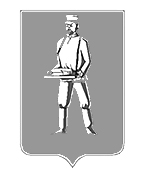 СОВЕТ ДЕПУТАТОВЛОТОШИНСКОГО МУНИЦИПАЛЬНОГО РАЙОНАМОСКОВСКОЙ ОБЛАСТИР Е Ш Е Н И Еот               №            -     Об обращении в Избирательную комиссию Московской области На основании Федерального закона № 67-ФЗ от 12.06.2002  «Об основных гарантиях избирательных прав и права на участие в референдуме граждан Российской Федерации», закона Московской области от 04.06.2013 № 46/2013-ОЗ «О муниципальных выборах в Московской области», Устава Лотошинского муниципального района Московской области, Совет депутатов Лотошинского муниципального района Московской областир е ш и л: Признать утратившим силу решение Совета депутатов Лотошинского муниципального  района Московской области от 24.12.2014 г. № 33/5 «Об обращении в Избирательную комиссию Московской области о возложении полномочий избирательной комиссии Лотошинского муниципального района Московской области на Территориальную избирательную комиссию Лотошинского  района Московской области».Председателю Совета депутатов Лотошинского муниципального района Московской области Смирнову Роману Николаевичу  направить от Совета депутатов Лотошинского муниципального района Московской области в Избирательную комиссию Московской области обращение с просьбой признать утратившим силу решения Избирательной комиссии Московской области от 26.12.2014 г. № 208/2848-5 «О возложении полномочий избирательной комиссии Лотошинского муниципального района на территориальную избирательную комиссию Лотошинского района».Направить настоящее решение в Избирательную комиссию Московской области.4. Опубликовать настоящее решение в газете «Сельская новь» и разместить на официальном сайте администрации Лотошинского муниципального района.Председатель Совета депутатовЛотошинского муниципального района                                                   Р.Н. СмирновРазослать: депутатам, юридическому отделу, Избирательной комиссии Московской области, ТИК, прокурору Лотошинского района, газете «Сельская новь», в дело.